	Familles et institutions d‘accueil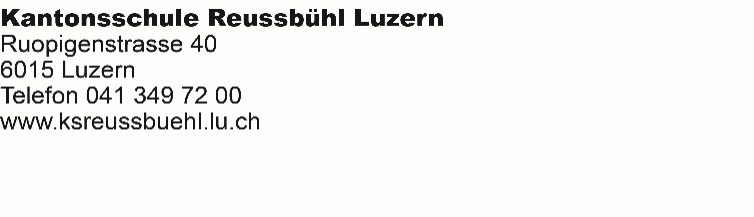 Formulaire d’inscription au cas où vous aimeriez figurer sur notre liste d’adresses pour de futures années(veuillez l’envoyer à l’adresse ci-dessus, à l’attention de Regula Schöb)Nom, prénom(s) 	____________________________________________________________________Adresse 		____________________________________________________________________Lieu, code postal	_________________________________________________________________E-mail 			____________________________________________________ Profession 		______________________________ Téléphone : ___________________________Enfants : 		____________________________________________________________________(prénom, âge)				________________________________________________________________________Animaux domestiques 	________________________________________________________________________(en cas d’allergie)			________________________________________________________________________Nous sommes disposés à accueillir dans notre famille une jeune personne de l’école cantonale Reussbühl Lucerne. le sexe n’est pas déterminant		 une jeune fille		 un jeune hommeNotre hôte aurait à effectuer les travaux suivants : __________________________________________________________________________________________________________________________________________________________________________________________ Nous n’avons pas de restrictions concernant les dates de l’accueil d’un/e hôte Pendant cette / ces période(s) de l’année, nous ne pouvons accueillir personne :_______________________________________________________________________________________Nom de l'élève qui fait son stage chez vous cette année: _________________________________________Remarques : 		________________________________________________________________			__________________________________________________________________________________________________________________________________________________Date, signature : _____________________________________